Ofenkartoffeln mit Lammrücken und gebratenen Pilzen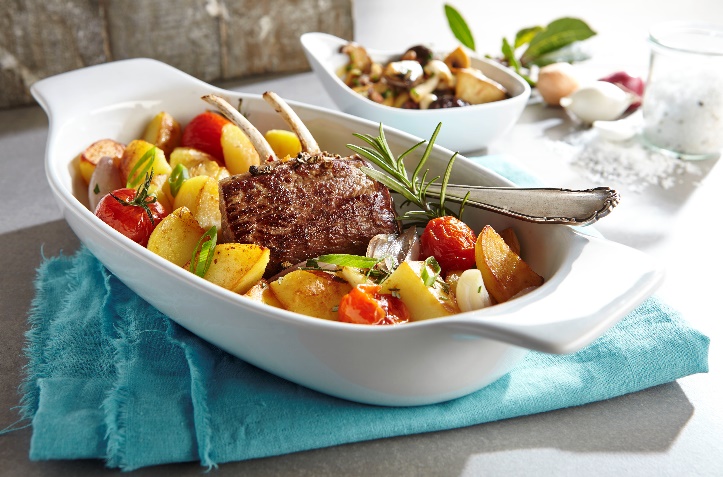 Zutaten für 4 Portionen:

600 g vorwiegend festkochende Kartoffeln2 Knoblauchzehen4 Schalotten8 Kirschtomaten4 EL Olivenöl150 g Champignons150 g Austernpilze150 g Shiitakepilze1 Zwiebel50 g Schinkenwürfel2 EL gehackte Petersilie2 EL ButterSojasoße nach GeschmackWeißwein nach Geschmack700 g Lammrücken5 EL Olivenöl1 TL Rosmarin1 TL Majoran1TL geriebene ZitronenschaleMeersalzPfeffergehackte KräuterZubereitung:Das Olivenöl mit den Kräutern und der geriebenen Zitronenschale vermischen und den Lammrücken marinieren.Den Lammrücken mit einem sauberen Geschirrtuch oder einem Stück Alufolie abdecken und für eine Stunde durchziehen lassen.Die Pilze putzen und halbieren, je nach Größe auch vierteln. Die Kartoffeln schälen und ebenfalls halbieren und vierteln und die Schalotten schälen und grob würfeln. Den Knoblauch klein hacken.Knoblauch und Schalotten mit den Kartoffelstücken sowie dem Olivenöl vermischen und in eine Ofenform geben.Die Form bei 160° Celsius in den Backofen geben. Den Lammrücken in etwas Öl anbraten und nach ungefähr 15 Minuten auf die Kartoffeln legen. Anschließend die Ofenkartoffeln gemeinsam mit dem Lammfleisch weitere 15 Minuten fertig garen. Nach 10 Minuten die Temperatur des Ofens auf 120 °C reduzieren. Nun die gebratenen Pilze zubereiten: Die Zwiebel schälen, würfeln und in einer Pfanne mit Butter hell anbraten.Die geschnittenen Pilze zu den Schinkenwürfeln geben und gut durchschwenken. Danach mit Sojasoße und Weißwein ablöschen und kurz aufkochen.Mit Meersalz und Pfeffer würzen und die gehackte Petersilie zugeben.Die Ofenkartoffeln und das Lamm aus dem Ofen nehmen und zusammen mit den gebratenen Pilzen servieren.
Das Rezept für die Ofenkartoffeln mit Lammrücken gibt es auch online unter folgendem Link: https://die-kartoffel.de/ofenkartoffeln-mit-lammruecken-und-gebratenen-pilzen/Weitere leckere Rezepte sowie Informationen und Tipps rund um die Kartoffel gibt es unter www.die-kartoffel.de.

Über die KMGDie Kartoffel-Marketing GmbH (KMG) wurde 2014 gegründet. Sie versteht sich als „Bündnis der Kartoffelprofis“ und repräsentiert die deutsche Kartoffelwirtschaft. Ihr Ziel ist es, die Verbraucher in Deutschland über die Vielseitigkeit und den hohen Wert der Kartoffel zu informieren. Zur KMG gehören der Deutsche Kartoffelhandelsverband e. V., die Bundesvereinigung Erzeugergemeinschaften Kartoffeln und der Verein Landvolk Niedersachsen – Landesbauernverband e. V. Projekte der KMG werden von der Landwirtschaftlichen Rentenbank unterstützt. Experten-Interviews:Wir arbeiten mit zahlreichen Experten aus dem Kartoffelanbau und aus der Kartoffelproduktion zusammen, die Ihnen für Interviews zur Verfügung stehen. Bitte wenden Sie sich gerne an uns.Pressekontakt: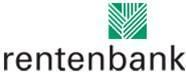 agentur05 GmbH | Carolin Ameskamp

E-Mail: presse-kmg@agentur05.de
Tel.: 0221 925454-819                                                                                    gefördert von der                                                                           Sachsenring 81 | 50677 Köln                                                                          Landwirtschaftlichen RentenbankZubereitung:Das Olivenöl mit den Kräutern und der geriebenen Zitronenschale vermischen und den Lammrücken marinieren.Den Lammrücken mit einem sauberen Geschirrtuch oder einem Stück Alufolie abdecken und für eine Stunde durchziehen lassen.Die Pilze putzen und halbieren, je nach Größe auch vierteln. Die Kartoffeln schälen und ebenfalls halbieren und vierteln und die Schalotten schälen und grob würfeln. Den Knoblauch klein hacken.Knoblauch und Schalotten mit den Kartoffelstücken sowie dem Olivenöl vermischen und in eine Ofenform geben.Die Form bei 160° Celsius in den Backofen geben. Den Lammrücken in etwas Öl anbraten und nach ungefähr 15 Minuten auf die Kartoffeln legen. Anschließend die Ofenkartoffeln gemeinsam mit dem Lammfleisch weitere 15 Minuten fertig garen. Nach 10 Minuten die Temperatur des Ofens auf 120 °C reduzieren. Nun die gebratenen Pilze zubereiten: Die Zwiebel schälen, würfeln und in einer Pfanne mit Butter hell anbraten.Die geschnittenen Pilze zu den Schinkenwürfeln geben und gut durchschwenken. Danach mit Sojasoße und Weißwein ablöschen und kurz aufkochen.Mit Meersalz und Pfeffer würzen und die gehackte Petersilie zugeben.Die Ofenkartoffeln und das Lamm aus dem Ofen nehmen und zusammen mit den gebratenen Pilzen servieren.
Das Rezept für die Ofenkartoffeln mit Lammrücken gibt es auch online unter folgendem Link: https://die-kartoffel.de/ofenkartoffeln-mit-lammruecken-und-gebratenen-pilzen/Weitere leckere Rezepte sowie Informationen und Tipps rund um die Kartoffel gibt es unter www.die-kartoffel.de.

Über die KMGDie Kartoffel-Marketing GmbH (KMG) wurde 2014 gegründet. Sie versteht sich als „Bündnis der Kartoffelprofis“ und repräsentiert die deutsche Kartoffelwirtschaft. Ihr Ziel ist es, die Verbraucher in Deutschland über die Vielseitigkeit und den hohen Wert der Kartoffel zu informieren. Zur KMG gehören der Deutsche Kartoffelhandelsverband e. V., die Bundesvereinigung Erzeugergemeinschaften Kartoffeln und der Verein Landvolk Niedersachsen – Landesbauernverband e. V. Projekte der KMG werden von der Landwirtschaftlichen Rentenbank unterstützt. Experten-Interviews:Wir arbeiten mit zahlreichen Experten aus dem Kartoffelanbau und aus der Kartoffelproduktion zusammen, die Ihnen für Interviews zur Verfügung stehen. Bitte wenden Sie sich gerne an uns.Pressekontakt:agentur05 GmbH | Carolin Ameskamp

E-Mail: presse-kmg@agentur05.de
Tel.: 0221 925454-819                                                                                    gefördert von der                                                                           Sachsenring 81 | 50677 Köln                                                                          Landwirtschaftlichen Rentenbank